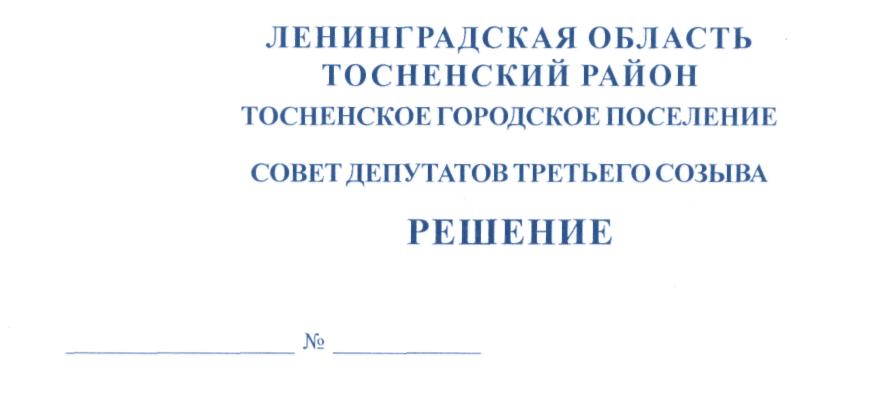 02.08.2018                                      150Об установлении величины порогового значения размера  дохода приходящегося на каждого члена семьи и величины порогового значения стоимости имущества, находящегося в собственности граждан и членов их семьи и подлежащего налогообложению в целях признания граждан, малоимущими для постановки на учёт нуждающихся в жилых помещениях и предоставления им жилых помещений муниципального жилищного фонда Тосненского городского поселения Тосненского района Ленинградской области по договору социального наймаВ целях реализации  областного закона Ленинградской области от 26.10.2005 № 89-оз «О порядке ведения органами местного самоуправления Ленинградской области учета граждан в качестве нуждающихся в жилых помещениях, предоставляемых по договорам социального найма», в соответствии с областным законом Ленинградской области от 07.04.2006 № 19-оз «О прожиточном минимуме в Ленинградской области», используя методические рекомендаций для органов государственной власти субъектов РФ и органов местного самоуправления по установлению порядка признания граждан малоимущими в целях постановки на учет и предоставления малоимущим гражданам, признанным нуждающимися в жилых помещениях, жилых помещений муниципального жилищного фонда по договорам социального найма, утвержденные приказом Министерства регионального развития РФ № 17 от 25.02.2005 и в соответствии с п. 6 ч. 1 ст. 4 Устава Тосненского городского поселения Тосненского района Ленинградской области совет депутатов Тосненского городского поселения Тосненского района Ленинградской областиРЕШИЛ:1. Установить величину порогового значения размера дохода приходящегося на каждого члена семьи, в целях признания граждан малоимущими, для постановки на учёт нуждающихся в жилых помещениях и предоставления жилых помещений муниципального жилищного фонда Тосненского городского поселения Тосненского района Ленинградской области по договорам социального найма равную 25922,04 (двадцать пять тысяч девятьсот двадцать два) рубля 04 копейки.2. Установить величину порогового значения стоимости имущества, находящегося в собственности граждан и членов их семьи и подлежащего налогообложению в целях признания граждан, малоимущими для постановки на учёт нуждающихся в жилых помещениях и предоставления жилых помещений муниципального жилищного фонда Тосненского городского поселения по договорам социального найма, равную 776645 (семьсот семьдесят шесть шестьсот сорок пять) рублей 00 копеек.3. Контроль за исполнением решения совета депутатов Тосненского городского поселения Тосненского района Ленинградской области возложить на постоянную  комиссию по социальным, жилищным и бытовым вопросам совета депутатов Тосненского городского поселения Тосненского района Ленинградской области.4. Аппарату совета депутатов Тосненского городского поселения Тосненского района Ленинградской области обеспечить опубликование и обнародование настоящего решения.Глава Тосненского городского поселения                                                            А.Л. Канцерев                                                       Лиханова 3322310 га